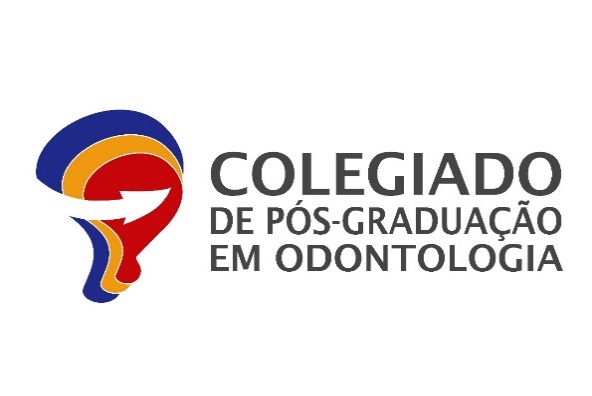 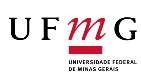 Processo de Seleção de Bolsas De MESTRADO E Doutorado 2021Check-list Para se candidatar ao processo de seleção de bolsas de mestrado e doutorado junto ao Programa de Pós-Graduação em Odontologia da Universidade Federal de Minas Gerais, são necessários os seguintes documentos:   Formulário de Inscrição   Currículo Lattes   Documentação Comprobatória do Currículo Lattes   Declaração de compromisso do candidato devidamente assinada   Histórico Escolar dos semestres cursados no Mestrado ou Doutorado, obtido da “Minha UFMG” (https://minha.ufmg.br) (somente para estudantes que estejam com o curso de Mestrado ou Doutorado em andamento)   Atestado de residência em município a mais de 250km de Belo Horizonte com necessidade de mudança devidamente assinado pelo candidato e pelo orientador, caso seja pertinente  Documentação referente à Política de Ações Afirmativas para solicitante que autodeclarou, durante o processo seletivo, ser negro (preto e pardo), indígena ou com deficiência (Res. CEPE 02/2017)As orientações sobre o processo de seleção de candidatos a bolsa de mestrado e doutorado encontram-se no Edital 01/2021 e nos Anexos I e II.